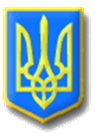 ЛИТОВЕЗЬКА СІЛЬСЬКА РАДАВОЛОДИМИРСЬКОГО РАЙОНУ ВОЛИНСЬКОЇ ОБЛАСТІПозачергова сорок  четверта  сесія  восьмого скликанняР І Ш Е Н Н ЯВід 16 травня  2024 року                     с. Литовеж                                   № 44/1Про затвердження порядку денного позачергової сорок четвертої сесії  Литовезької  сільської  радиВідповідно до п. 14 ст. 46 Закону України «Про місцеве самоврядування в Україні», Литовезька сільська рада ВИРІШИЛА:Затвердити для розгляду позачергової сорок четвертої сесії Литовезької  сільської ради восьмого скликання такий перелік питань:    Порядок денний1.Про затвердження порядку денного позачергової сорок четвертої сесії  Литовезької сільської ради восьмого скликання.Доповідач: Олена КАСЯНЧУК- сільський голова.2.Про внесення змін до рішення сільської ради від 22 грудня 2023 року № 40/7 „Про бюджет Литовезької сільської територіальної громади на 2024 рік Доповідач:  Олена  МУДРИК – начальник фінансового відділу.3. Про виконання бюджету Литовезької сільської територіальної громади за 1 квартал 2024 року.Доповідач:  Олена  МУДРИК – начальник фінансового відділу.4. Про безоплатну передачу майна. Доповідач:  Олена  МУДРИК – начальник фінансового відділу.5.Про затвердження проєкту землеустрою щодо відведення земельних ділянок в користування на умовах оренди ТОВ «Литовезький енергопарк» для розміщення, будівництва, експлуатації та обслуговування будівель і споруд об'єктів енергогенеруючих підприємств, установ і організацій (для будівництва і обслуговування об’єктів альтернативної енергії: вітрової електростанцій)Доповідач: Богдан КИРПИЧОВ – начальник відділу земельних відносин, комунальної власності, містобудування, архітектури, соціально-економічного розвитку та інвестицій6.Про затвердження технічної документації з нормативної грошової оцінки земельної ділянкиДоповідач: Богдан КИРПИЧОВ – начальник відділу земельних відносин, комунальної власності, містобудування, архітектури, соціально-економічного розвитку та інвестицій7. Про затвердження матеріалів для продажу земельної ділянки шляхом аукціону на території Литовезької сільської ради.Доповідач: Богдан КИРПИЧОВ – начальник відділу земельних відносин, комунальної власності, містобудування, архітектури, соціально-економічного розвитку та інвестицій8.РізнеСільський голова                                                                                Олена КАСЯНЧУК